          《在线课堂》学习单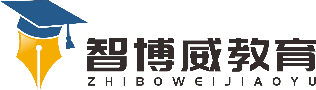 班级：                姓名：                 单元语文4年级下册第8单元课题园地八温故知新背诵21课自主攀登一、根据“日积月黑”填空，并写出你的理解。1.少年不知勤学早，                。2.              ，一日不读十日空。二、读下面的句子，说说加点词语有什么不同。.这个字怎么写？我忘记了。任岁月潺潺流淌，不能忘怀的，始终是老师深情的目光。稳中有升三、阅读下面的句子，照样子，写一写秋天的情景。例1：北风呼啸，寒冬来临, 刺骨的寒风吹起雪花。例2：冬天，紫貂和黑熊不得不躲进各自的洞里，紫貂捕到一只野兔当美餐，黑熊只好用舌头舔着自己又肥又厚的脚掌。例3：冬天是个魔术师。他呼地一吹，湖面很快就变成了大玻璃。那些红色的、黄色的叶子，都冻在玻璃里了。说句心里话